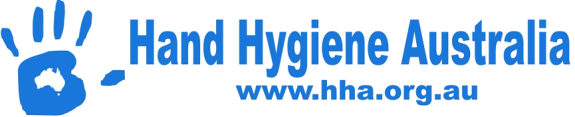 Hand Hygiene Observation – Coding Classification SheetCode: 	Type of Healthcare WorkerN 	Nurse (Registered/Enrolled), MidwifeDR 	Medical PractitionerPC	 Personal Care staff, includes PSA, AIN, PCW, wardsman, orderly, ward/nursing assistants AH 	Allied Health, includes qualified staff engaged in duties of a diagnostic, or technical natureD 	Domestic, includes staff engaged in the provision of food, cleaning and maintenance servicesAC 	Administrative and Clerical, includes staff engaged in administrative and clerical dutiesBL 	Invasive Technician, includes phlebotomists, dialysis technicians etcSN	Student nurse, includes persons undertaking study to become nursesSDR	Student Medical Practitioner, includes persons undertaking study to become a medical practitioner SAH	Student Allied Health, includes persons undertaking study to become an allied health practitionerSPC	Student Personal Care Staff, includes persons undertaking study to become personal care staffO 	Other, includes persons not categorised elsewhereAMB	Ambulance workers, patient transportFor Dental codes (please see Dental coding sheet – Resources for Dental/Oral Health tab on webpage)Code: 	Hand Hygiene Action	Rub 	HCW used ABHRWash 	HCW washed hands with soap and waterMissed 	Moment for HH observed but not performedCode: 	Glove Use (leave blank if no gloves used)On 	HCW put gloves on Off	HCW removed glovesCont 	HCW continued to wear the same pair of glovesCode: 	Moments for Hand Hygiene1 	Before touching a patient – Before touching the patient in any way. This indication applies when the healthcare worker enters the patient’s immediate surroundings to make contact with him or her. E.g. personal care activities, non-invasive observations, non-invasive treatments, preparation and administration of oral medications, oral care and feeding, before touching any invasive medical device connected to the patient. Contact with the patient’s surroundings during any of the above.2 	Before a procedure - Before performing any procedure where there is a risk of the direct introduction of a disease causing organism into the patient's body. - This indication applies before the insertion of a needle into a patient's skin, or into an invasive medical device. Preparation and administration of any medications given via an invasive medical device. Administration of medications where there is direct contact with a patient's mucous membranes. Insertion of, or disruption to, the circuit of an invasive medical device. Any assessment, treatment and patient care where contact is made with non-intact skin. Preparation of a sterile field.3 	After a procedure or body fluid exposure risk - After any procedure or potential or actual body fluid exposure risk exposure - This indication applies at the conclusion of the procedure or after actual or potential exposure of the hands to a body fluid. E.g. after a Moment 2 contact, contact with a used urinary bottle / bedpan, with sputum either directly or indirectly via a cup or tissue, contact with used specimen jars / pathology samples, cleaning dentures, cleaning spills of urine, faeces or vomit from patient surroundings, after touching the outside of a drain.4 	After touching a patient - After having touched the patient. This indication applies after a healthcare worker has touched a patient E.g. personal care activities, non-invasive observations, non invasive treatment, preparation and administration of oral medications, oral care and feeding, contact with the patient’s surroundings during any of the above5 	After touching a patient’s surroundings - After touching the patient’s immediate surroundings when the patient has not been touched. This indication applies when the healthcare worker leaves the immediate patient surroundings after having touched any objects. Patient surroundings include - bed, bed rails, linen, table, bedside chart, bedside locker, call bell/TV remote control, light switches, personal belongings, (including books, mobility aids), chair, foot stool. E.g. changing bed linen, holding a bed rail, clearing the bedside table